МУНИЦИПАЛЬНОЕ КАЗЕННОЕ УЧРЕЖДЕНИЕ КУЛЬТУРЫ«НАУРСКАЯ ЦЕНТРАЛИЗОВАННАЯ БИБЛИОТЕЧНАЯ СИСТЕМА»366128 ЧР, Наурский район, ст. Наурская, ул. Лермонтова 39 Тел/факс (871-43) 2-22-49    4 июня 2018 г.                                		                                                     № 134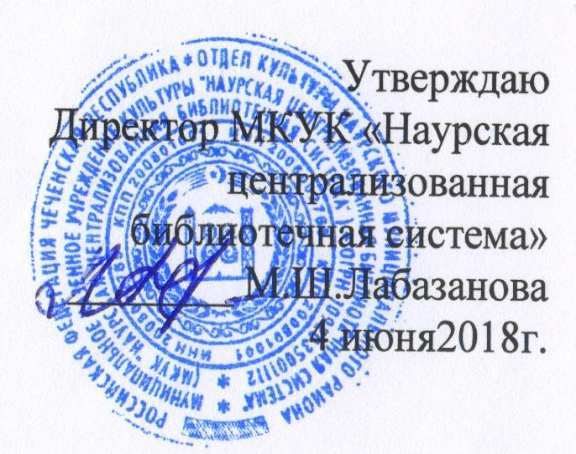 ПЛАНработы МКУК «Наурская ЦБС» по реализации Единой Концепции духовно-нравственного воспитания и развития подрастающего поколения Чеченской Республики на 3 квартал 2018 года            Зав. МБО МКУК « Наурская ЦБС»                                                                             Молочаева Л.Г.№п/пНаименование мероприятия. Форма проведенияСрок исполненияМесто проведенияРелигия Ислам1Беседа «Ислам - это жизнь»3 июля 11:00Чернокозовская библиотека-филиал №5Болдырева Л.НЗаведующая2Религиозный час «Чеченский Суфий миротворец: Кунта -Хаджи Кишиев» 6 июля 12:00  Рубежненская библиотека-филиал №8 Ветушева С.А.Заведующая3Беседа «Книга, открывшая источник добра»3 августа 11:00 Фрунзенская библиотека-филиал№13Зубайраева А. А.   Заведующая4Час общения «Новый год по Хиджре»11сентября 11:00Левобережненская библиотека-филиал №9Гармаева К.  Д. Заведующая5Беседа «День Ашура: история и особенности праздника»Сентябрь весь периодВсе библ. Зав.библ.6Религиозный час «Жизнь Пророка Мухаммада(с.а.в)»22 сентября 12:00 Левобережненская библиотека-филиал №9Гармаева К. Д. Заведующая7 Час духовности «Ислам – религия мира и добра» 25 11:00 сентябряФрунзенская библиотека-филиал№13Зубайраева А.  А.  заведующаяВстречи с представителями духовенства8«Паломничество в Мекку – один из столпов Ислама»Июль.  Все библ.Зав. библ.9«Праздник Курбан-байрам: что мы знаем о нем»Август. Все библ.  Зав. библ.10«Ислам против террора»Сентябрь. Все библ.  Зав. библ.Ко Дню семьи, любви и верности-8 июля11Семейный праздник «Семья, согретая любовью, всегда надежна и крепка»7 июля 11:00 НЦРБМахмудова Э.Б.  Заведующая12Урок «Духовно-нравственные ценности семьи»6 июля 12:00 Калиновская библиотека-филиал№1Махмудова Н. Б.  Заведующая13Литературный праздник «Семья – это счастье, любовь и удача»7 июля 13:00 Калиновская библиотека-филиал№2Лабазанова Д. Х.   Заведующая14Вечер-встреча «Семья – это значит мы вместе»7 июля 11:00 Мекенская библиотека-филиал№3Ашаханова М.З.Заведующая15Поэтическая                                                                                                           мозаика«Мир дому твоему»6 июля 14:00 Ищерская библиотека-филиал№4Гожева Т. В.  Заведующая16Беседа «Петр и Феврония – покровители семьи»7 июля 11:00 Чернокозовская библиотека-филиал №5Болдырева Л.  Н. Заведующая17Духовно-нравственный час «Святые Муромские чудотворцы»7 июля 13:00 Николаевская библиотека-филиал№6Муцулханова С. А.  Заведующая18Тематический час «Любовь через века»7 июля 11:00 Савельевская библиотека-филиал№7Ибрагимова Л. А. Заведующая19«Праздник семьи, любви и верности»7 июля 13:00 Рубежненская библиотека-филиал №8Ветушева С.  А. Заведующая20Беседа «Не нужен клад, если в доме лад»7 июля 12:00 Капустинская библиотека-филиал №10Сулейманова З. В. Заведующая21Беседа «Урок любви и верности»7 июля 11:00 Алпатовская библиотека –филиал№15Мезиева М. Ш.  ЗаведующаяКо Дню рождения Первого Президента ЧР, Героя России А. Х. Кадырова23 августа22Круглый стол «Первый Президент ЧР, Герой России А.Х.Кадыров»23 августа 11:00 НЦРБМахмудова Э. Б.  Заведующая23Урок «Жизнь-  подвиг»                            23 августа 12:00 Калиновская библиотека-филиал №1Махмудова Н. Б. Заведующая24Утренник «Жизнь во имя народа, во имя Родины»                                                                                23 августа 11:00 НЦДБ, Калиновская библиотека-филиал №2Лабазанова Д. Х. Заведующая25Тематический вечер «Жизнь, посвященная народу»23 августа 14:00 Мекенская библиотека-филиал №3Ашаханова М. З.  Заведующая26Круглый стол                                                      «Тернистый путь Президента ЧР А-Х. Кадырова»                          23 мая 12:00 Ищерская библиотека-филиал№4Гожева Т. В. Заведующая27Вечер: «Твои дела живут и побеждают» 23 августа 15:00 Чернокозовская библиотека-филиал №5 Капустинская библиотека-филиал №10Болдырева Л. Н. Заведующая, Сулейманова З.  В.  Заведующая28Урок «Человек эпохи»23 августа 12:00 Николаевская библиотека-филиал №6   Муцулханова С. А.  Заведующая29Тематический вечер «Жизнь, посвященная народу» 23 августа 15:00 Савельевская библиотека-филиал №7Ибрагимова Л.  А.  Заведующая30Конкурс стихов «Ты навсегда остался в сердце»23 августа 11:00 Рубежненская библиотека-филиал №8 Ветушева С. А. Заведующая31Урок «Любим и помним»23 августа 14:00 Левобережненская библиотека-филиал №9Гармаева К. Д.  Заведующая32Час памяти «Ахмат-Хаджи Кадыров-жизнь в служении народу»23 августа 12:00 Ульяновская библиотека-филиал №11Мазаева Р.  Б. Заведующая33Книжная выставкавечер  «Турпала Къонах» 23 августа 14:00 Ново-Солкушинская библиотека-филиал№12Зубайраева З. У. Заведующая34Беседа «Счастье -  в служении народу»       23 августа 11:00Фрунзенская библиотека-филиал№13Зубайраева А.  А. Заведующая35Вечер «Лидер эпохи перемен»               23 августа 12:00 Юбилейненская библиотека-филиал№14Исаева Я. С. Заведующая36Книжная выставка, урок «Ушел в бессмертие»23 августа 11:00 Алпатовская библиотека-филиал№15Мезиева М. Ш.   Заведующая37Урок памяти «Он ушел непобежденным» 23 августа 12:00 Новотерская библиотека-филиал№16Хутиева Б. А.   ЗаведующаяКо Дню знаний- 1сентября сентябрь38Утренник «В школьные окна стучится сентябрь»1 сентября 12:00 Калиновская библиотека-филиал №2Лабазанова Д. Х.  Заведующая39Викторина: «Ах, эта школа…»1 сентября 11:00 Мекенская библиотека-филиал№3Ашаханова М. З.  Заведующая40Утренник «Школа – планета знаний»1 сентября 12:00 Ищерская библиотека-филиал№4Гожева Т.В.  Заведующая41Утренник «Прощай лето! Здравствуй, школа!»1сентября 12:00 Чернокозовская библиотека-филиал №5Болдырева Л. Н.  Заведующая42Утренник «Здравствуй, праздник сентября»1 сентября 13:00 Николаевская библиотека-филиал №6Муцулханова С. А.   Заведующая43Утренник «Снова день знаний откроет нам двери»1 сентября 12:00 Рубежненская библиотека-филиал №8Ветушева С. А.  Заведующая44Утренник«Здравствуй, школа!»1 сентября 11:00 Левобережненская библиотека-филиал №9Гармаева К. Д. Заведующая45Книжная выставка, беседа «Здравствуй, к знаниям дорога!»1 сентября 12:00 Ново-Солкушинская библиотека- филиал №12Зубайраева З.У.  Заведующая46Беседа «Первый раз в школу»1 сентября 12:00 Фрунзенская библиотека-филиал№13Зубайраева А.А.  Заведующая47Вечер: «Здравствуй, школьная страна!»1 сентября 11:00 Алпатовская библиотека-филиал №15Мезиева М.Ш.   Заведующая48Утренник: «Капитанам школьных наук»1 сентября 11:00 Новотерская библиотека-филиал№16Хутиева Б.А.   Заведующая49Литературный час «Родной земли душа и слово» 17 июля 14:00   НЦРБ  Махмудова Э.Б.  Заведующая50Краеведческий урок «Традиции предков храним и возрождаем» 20 июля 12:00 Юбилейненская библиотека-филиал№14Исаева Я.С. Заведующая51Час истории села «Моё село родное»Июль весь период. все библ.Зав.библ.52Беседа «Горжусь обычаями предков»2 августа 12:00Чернокозовская библиотека-филиал №5Болдырева Л.Н. Заведующая53Встреча со старейшими жителями села «Людьми и памятью живет мой край» 18 августа 14:00 Мекенская библиотека-филиал№3Ашаханова М.З. Заведующая54Книжная выставка, обзор  «Люби и изучай свой край» 25 августа 12:00 Ищерская библиотека-филиал№4Гожева Т.В.  Заведующая55Викторина «Знаешь ли ты историю своего края?»Август Весь период Все библ.Зав. Библ.56Беседа «Бесценное наследие - традиции»8 сентября 12:00  Чернокозовская библиотека-филиал №5Болдырева Л.Н.  Заведующая57Исторический час «Край моих отцов и дедов» 5 сентября 11:00   Ульяновская библиотека-филиал№11Мазаева Р.Б. ЗаведующаяКо Дню Республики (6 сентября, День гражданского   согласия и единения) сентябрь 58Час краеведения «Край родной, ты Родины частица»3сентября 12:00 НЦРБ Махмудова Э.Б.  Заведующая59 Круглый стол «Мы единый народ»6 сентября 11:00 НЦРБМахмудова Э.Б.  Заведующая60Урок «Единство и согласие» 6 сентября 12:00 Калиновская библиотека-филиал №1 Махмудова Н.Б.  Заведующая61Викторина «Чеченская республика – дом дружбы для народов»6 сентября 12:00 НЦДБ, Калиновская библиотека-филиал №2Муртазалиева М.Ш.   ЗаведующаяЛабазанова Д.Х.  Заведующая62Урок «Всегда едины»6 се6нтября 12:00 Мекенская библиотека-филиал №3Ашаханова М.З.  Заведующая63Викторина «ЧР – дом дружбы для народов»                                                                    6 сентября 11:00 Ищерская библиотека-филиал №4Гожева Т.В.  Заведующая64Беседа «Велик союз народов»6 сентября 12:00 Чернокозовская библиотека-филиал №5Болдырева Л.Н.  Заведующая65Книжная выставка, беседа «Чеченская Республика – дом дружбы»6 сентября 14:00 Николаевская библиотека-филиал №6 Муцулханова С.А.   Заведующая66Беседа «Земля отцов, до стебелька родная»6 сентября 12:00 Николаевская библиотека-филиал №6Муцулханова С.А.  Заведующая67Викторина «Многонациональное разноцветие Чечни»6 сентября 12:00 Савельевская  библиотека-филиал №7Ибрагимова Л.А.   Заведующая68Урок «Республика мира и труда»6 сентября 14:00 Рубежненская библиотека-филиал №8Ветушева С.А.   Заведующая69Правовая беседа «Наша сила в единстве»6 сентября 12:00 Левобережненская библиотека-филиал №9 Гармаева К.Д.  Заведующая70Выставка, беседа «Живи и процветай, Республика моя»6 сентября 11:00 Капустинская библиотека-филиал№10Сулейманова З.В.  Заведующая70Урок «Счастье в служении народу»6 сентября 12:30Ульяновская библиотека-филиал №11Мазаева Р.Б.  Заведующая71Книжная выставка,час истории «Все вместе к миру»6 сентября 11:00 Ново-Солкушинская библиотека-филиал №12  Зубайраева З.У.   Заведующая72Беседа «Наша малая Родина-Чечня»6 сентября 15:00 Фрунзенская библиотека-филиал №13Забуйраева А. А.  Заведующая73Урок «Чечня - территория мира, добра и созидания»6 сентября 10:30 Юбилейненская библиотека-филиал №14 Исаева Я.С.   Заведующая74Беседа «ЧР - вехи становления»6 сентября 12:00 Алпатовская библиотека-филиал №15Мезиева М.Ш.   Заведующая75Книжная выставка «Цвети, наш край»6 сентября 11:00 Новотерская библиотека-филиал №16Хутиева Б.А. ЗаведующаяКо Дню чеченской женщины сентябрь76Книжная выставка «Лики чеченских женщин» 11 сентября НЦРБМахмудова Э.Б.   Заведующая77 Вечер-огонек «Чеченской женщине посвящается»14 сентября 14:00 НЦРБ Махмудова Э.Б.  Заведующая78Утренник «Чеченской женщине посвящается»15 сентября 11:00 Калиновская библиотека-филиал№2,НЦДБЛабазанова Д. Заведующая,Мартазалиева М.Ш.  Заведующая79Вечер «Дочери Чечни»15 сентября 12:00 Мекенская библиотека-филиал №3Ашаханова М.З.   Заведующая80Устный журнал «Чеченских женщин имена»                                                               15 сентября 12:00 Ищерская библиотека- филиал№4Гожева Т.В.  Заведующая81Тематический вечер «Перед тобой я голову склоняю»15 сентября 11:00 Чернокозовская библиотека-филиал №5Болдырева Л.Н.  Заведующая82Книжная выставка, беседа «Лики чеченских женщин»7 сентября Николаевская библиотека-филиал №6 Муцулханова С.А.   Заведующая83Вечер «День чеченской женщины»15 сентября 13:00 Николаевская библиотека-филиал №6 Муцулханова С.А. Заведующая84Урок «Женщина – душа нации»                                            15 сентября 11:00Савелевская библиотека- филиал№7Ибрагимова Л.А.   Заведующая85Выставка, вечер «Заслуженный женщиной день»15 сентября 13:00 Рубежненская библиотека-филиал №8 Ветушева С.А.   Заведующая86Литературный вечер «В ней торжество ликующего света»    14 сентября 15:00 Левобережненская библиотека-филиал №9 Гармаева К.Д.  Заведующая87Беседа «Мир женщин ЧР»15 сентября 11:00 Капустинская библиотека-филиал №10Сулейманова З.В. Заведующая88Книжная выставка, беседа «Образы чеченских женщин»                                                                                  15 сентября 11:00 Ульяновская библиотека- филиал№11Мазаева Р.Б.  Заведующая89Книжная выставка, урок «Знаменитые женщины Чечни»15 сентября 12:00 Ново-Солкушинская библиотека-филиал№12Зубайраева З.У.  Заведующая90Беседа «Чеченские женщины: имена и судьбы»15 сентября 12:00 Фрунзенская библиотека-филиал №13 Зубайраева А.А. Заведующая91Вечер «Женщина – цветок души»14 сентября 14:00 Юбилейненская библиотека-филиал№14Исаева Я.С.  Заведующая92Урок «Хаза дош – Нана!»15 сентября 12:00 Алпатовская библиотека-филиал №15, Новотерская библиотека-филиал №16 Мезиева М.Ш.   Заведующая, Хутиева Б.А. Заведующая